Barack Obama Webquest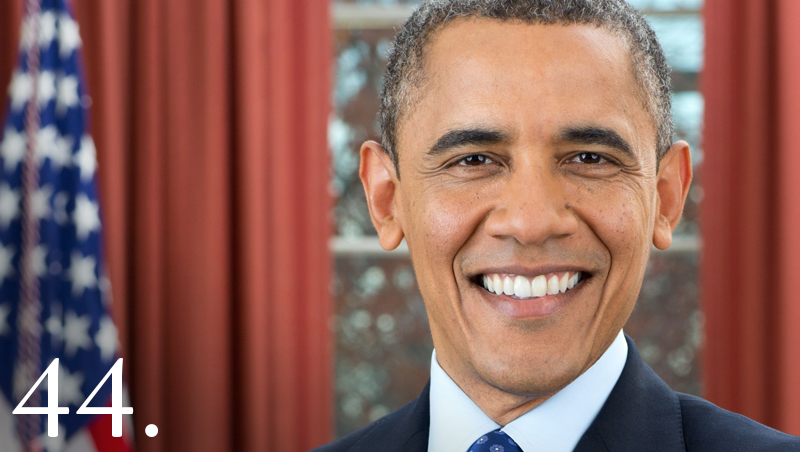 http://www.history.com/topics/us-presidents/barack-obamaDirections: Complete the following questions by using the website above.1. What was the name of President Obama’s father and where did he growup?2. Who was President Obama’s mother and where was she from?3. When and where was President Obama born?4. According to the website, Obama’s presidential election was the first for anumber of different things. Explain at least two.5. What occurred to President Obama’s father in 1982?6. After his mother remarried, where did she and President Obama move toin the late 1960s?7. Who did Obama live with when he returned to Hawaii in 1970?8. He attended the Punahou School, an elite private school where, as hewrote in his 1995 memoir, ______________________________, he first began tounderstand __________________________________________________. After twoyears at Occidental College in Los Angeles, he transferred to __________________________________________________________________________________________________________________________________________________________.9. What job did Obama have when he went to Chicago in the 1980s?10. Explain his role in the job from question #9.11. What did Obama do in 1996? Explain.12. According to the website, what achievement(s) did he have while in theSenate?13. Re-elected in ______________________________________________________________________________________________________________________________________________________________________________________. As a state senator,Obama notably went on record as an early opponent of PresidentGeorge W. Bush’s ___________________________. During a rally at Chicago’sFederal Plaza in October 2002, he spoke against a resolution authorizingthe use of force against Iraq: “_______________________________________________________________________________________________________________________________________________________________________________________________________________________________________________________________.”14. What caused Obama to become a recognizable figure on the nationalstage in 2004?15. What was significant about Obama’s Senate victory in 2004?16. What issues did he focus on as a Senator?17. When did Obama officially announce his candidacy for the 2008presidential election?18. Who was his primary challenger in the Democratic Party?19. Who did Obama choose as his running mate in the election? Explain hispolitical past.20. Who was the Republican candidate for the election in 2008? Explain hispolitical past.21. Who served as the Vice President Candidate for the Republican Party in2008?22. According to the website, how did Obama gain support during theelection process?23. A _______________________ in the months leading up to the election shiftedthe nation’s focus to economic issues, and both Obama and McCainworked __________________________________________________________. Withseveral weeks remaining, most polls showed Obama as the frontrunner.Sadly, ______________________________________________________________________________________________________________________________________________. She had been a tremendously influential force in her grandson’s lifeand had diligently followed his historic run for office from her home inHonolulu.24. Obama won the election on November 4th. According to the website,what key states helped propel him to the Presidency?25. Why was Obama’s 2008 election victory so significant?